9 Station Activity Score Card 
(Years Reception to Year 4)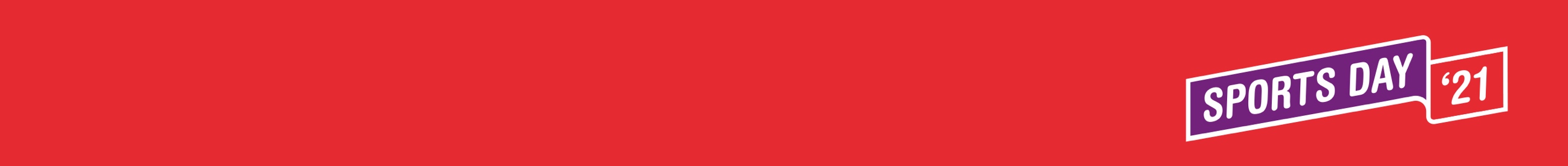 Use the score card to record each pupil’s best score on all 9 stations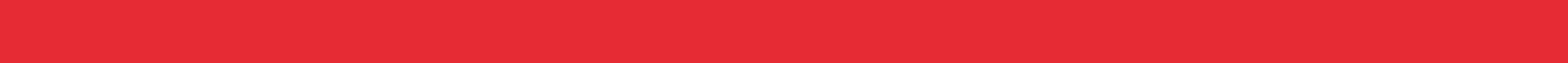 9 Station Activity Score Card 
(Years 5-6)Use the score card to record each pupil’s best score on all 9 stationsActivity Score Card – Running / Pushing EventsActivity Score Card –
Jumping & Throwing Events Running / Pushing ZoneRunning / Pushing ZoneRunning / Pushing ZoneJumping ZoneJumping ZoneJumping ZoneThrowing ZoneThrowing ZoneThrowing ZoneNameStation 150mStation 4Sack / Slalom Race Station 7Skipping RaceStation 2Standing Long JumpStation 5Speed BounceStation 8HopscotchStation 3Howler / Tennis ballStation 6Push ThrowStation 9  Target ThrowTeacher /LeaderRunning / Pushing ZoneRunning / Pushing ZoneRunning / Pushing ZoneJumping ZoneJumping ZoneJumping ZoneThrowing ZoneThrowing ZoneThrowing ZoneNameStation 175mStation 4Sack / Slalom Race Station 7Skipping RaceStation 2Standing Long JumpStation 5Speed BounceStation 8Standing Triple JumpStation 3Howler / Tennis ballStation 6Push ThrowStation 9  Target ThrowTeacher /LeaderEventNo.NameHouse / ClassPositionTimeTeacher /LeaderDate:EventJumpsThrowsNo.NameHouse/ ClassTry 1Try 2Try 3BestEventJumpsThrowsNo.		NameHouse/ ClassTry 1Try 2Try 3BestTeacher /LeaderDate: